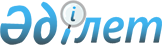 Об установлении ограничительных мероприятий
					
			Утративший силу
			
			
		
					Решение акима Уилского сельского округа Уилского района Актюбинской области от 22 июля 2014 года № 86. Зарегистрировано Департаментом юстиции Актюбинской области 29 июля 2014 года № 3978. Утратило силу в связи с истечением срока применения - (письмо акима Уилского сельского округа Уилского района Актюбинской области от 3 апреля 2015 года № 110)      Сноска. Утратило силу в связи с истечением срока применения - (письмо акима Уилского сельского округа Уилского района Актюбинской области от 03.04.2015 № 110).

      Примечание РЦПИ.

      В тексте документа сохранена пунктуация и орфография оригинала.

      В соответствии со статьей 35 Закона Республики Казахстан от 23 января 2001 года № 148 "О местном государственном управлении и самоуправлении в Республике Казахстан", статьей 10-1 Закона Республики Казахстан от 10 июля 2002 года № 339 "О ветеринарии" и на основании представления главного государственного ветеринарно-санитарного инспектора Уилской районный территориальной инспекции Комитета ветеринарного контроля и надзора Министерства сельского хозяйства Республика Казахстан от 2 июля 2014 года № ВО 3-4/161 аким Уилского сельского округа РЕШИЛ:

      1. Установить ограничительные мероприятия на территории крестьянского хозяйства "Ерұлан" в зимовке Доброво Уилского сельского округа, в связи с возникновением заболевания бруцеллез среди сельскохозяйственных животных.

      2. Контроль за исполнением данного решения оставляю за собой.

      3. Настоящее решение вводится в действие со дня его первого официального опубликования.


					© 2012. РГП на ПХВ «Институт законодательства и правовой информации Республики Казахстан» Министерства юстиции Республики Казахстан
				
      И.о акима Уилского сельского округа 

С. Нугыманов
